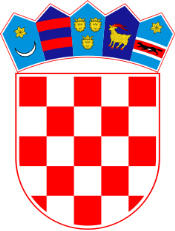 REPUBLIKA HRVATSKAOpćinski sud u RijeciUred predsjednikaKOMISIJA ZA PROVEDBU JAVNOG NATJEČAJAPosl.br.: 7 Su-395/2023U Rijeci, 22. svibnja 2023.POPIS KANDIDATA PRIJAVLJENIH NA JAVNI NATJEČAJ KOJI ISPUNJAVAJU FORMALNE UVJETE	Na javni natječaj objavljen dana 15. ožujka 2023. godine u Narodnim novinama br. 30/2023 za popunu dva (2) radnog mjesta administrativni referent- upisničar na neodređeno vrijeme, u Općinskom sudu u Rijeci – Stalna služba u Opatiji, prijavili su se sljedeći kandidati koji ispunjavaju formalne uvjete i čije su prijave zajedno sa dokumentacijom potpune:1. J.B., 1978., Rijeka2. A.E., 1984., Crikvenica3. K.B., 1993., Senj4. T.C., 1999., Rijeka5. S.G., 1976., Viškovo6. D.M.H., 1986., Drivenik7. T.P., 1975., Kastav8. M.K., 1968., Rijeka9. S.M.J., 1983., Rijeka10. R.R., 1984., Rijeka11. Š.Č., 1978., Rijeka12. A.L., 1997., Rijeka13., D.D., 1966., Rijeka14. A.B., 1979., Rijeka15. V.C., 1990., Crikvenica16. Đ.S., 1975., Rijeka17. T.M., 1996., Čavle18. J.B., 1964., Kastav19., D.B., 1984., Rijeka20. Ž.Š., 1973., Rijeka21. A.B., 1986., Rijeka22. D.B., 1986., Rijeka23. V.B., 1995., Rijeka OPĆINSKI SUD U RIJECI